	Etiopie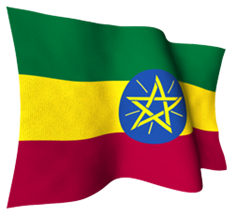 30. 08. 2016 od 15:00 hod.	Na Příkopě 1096/19, 110 00 Praha 1Program